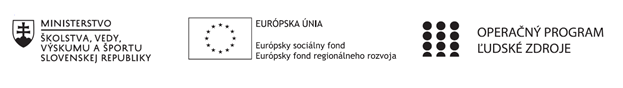 Správa o činnosti pedagogického klubu Príloha:Prezenčná listina zo stretnutia pedagogického klubuPokyny k vyplneniu Správy o činnosti pedagogického klubu:Prijímateľ vypracuje správu ku každému stretnutiu pedagogického klubu samostatne. Prílohou správy je prezenčná listina účastníkov stretnutia pedagogického klubu. V riadku Prioritná os – VzdelávanieV riadku špecifický cieľ – uvedie sa v zmysle zmluvy o poskytnutí nenávratného finančného príspevku (ďalej len "zmluva o NFP")V riadku Prijímateľ -  uvedie sa názov prijímateľa podľa zmluvy o poskytnutí nenávratného finančného príspevku V riadku Názov projektu -  uvedie sa úplný názov projektu podľa zmluvy NFP, nepoužíva sa skrátený názov projektu V riadku Kód projektu ITMS2014+ - uvedie sa kód projektu podľa zmluvy NFPV riadku Názov pedagogického klubu (ďalej aj „klub“) – uvedie sa  názov klubu V riadku Dátum stretnutia/zasadnutia klubu -  uvedie sa aktuálny dátum stretnutia daného klubu učiteľov, ktorý je totožný s dátumom na prezenčnej listineV riadku Miesto stretnutia  pedagogického klubu - uvedie sa miesto stretnutia daného klubu učiteľov, ktorý je totožný s miestom konania na prezenčnej listineV riadku Meno koordinátora pedagogického klubu – uvedie sa celé meno a priezvisko koordinátora klubuV riadku Odkaz na webové sídlo zverejnenej správy – uvedie sa odkaz / link na webovú stránku, kde je správa zverejnenáV riadku  Manažérske zhrnutie – uvedú sa kľúčové slová a stručné zhrnutie stretnutia klubuV riadku Hlavné body, témy stretnutia, zhrnutie priebehu stretnutia -  uvedú sa v bodoch hlavné témy, ktoré boli predmetom stretnutia. Zároveň sa stručne a výstižne popíše priebeh stretnutia klubuV riadku Závery o odporúčania –  uvedú sa závery a odporúčania k témam, ktoré boli predmetom stretnutia V riadku Vypracoval – uvedie sa celé meno a priezvisko osoby, ktorá správu o činnosti vypracovala  V riadku Dátum – uvedie sa dátum vypracovania správy o činnostiV riadku Podpis – osoba, ktorá správu o činnosti vypracovala sa vlastnoručne   podpíšeV riadku Schválil - uvedie sa celé meno a priezvisko osoby, ktorá správu schválila (koordinátor klubu/vedúci klubu učiteľov) V riadku Dátum – uvedie sa dátum schválenia správy o činnostiV riadku Podpis – osoba, ktorá správu o činnosti schválila sa vlastnoručne podpíše.Príloha správy o činnosti pedagogického klubu                                                                                             PREZENČNÁ LISTINAMiesto konania stretnutia: Súkromná stredná odborná škola – ELBA, Smetanova 2, PrešovDátum konania stretnutia: Trvanie stretnutia: od14.45 hod	do17.45hod	Zoznam účastníkov/členov pedagogického klubu:Prioritná osVzdelávanieŠpecifický cieľ1.2.1 Zvýšiť kvalitu odborného vzdelávania a prípravy reflektujúc potreby trhu prácePrijímateľSúkromná stredná odborná škola – ELBA, Smetanova 2, PrešovNázov projektuVzdelávanie 4.0 – prepojenie teórie s praxouKód projektu  ITMS2014+312011ADL9Názov pedagogického klubu Pedagogický klub finančnej a matematickej gramotnosti – prierezové témy.Dátum stretnutia  pedagogického klubu11.5.2022Miesto stretnutia  pedagogického klubu SSOŠ ELBA  Smetanova 2 PrešovMeno koordinátora pedagogického klubuIng.Tatiana ŠefčikováOdkaz na webové sídlo zverejnenej správyManažérske zhrnutie:Cieľom stretnutia nášho klubu bola tvorba námetov na medzi-predmetovú výučbu v oblasti finančnej  gramotnosti -časť úver. Diskutovali sme o možnostiach implementácie danej témy do pedagogického procesu. Na záver stretnutia sme tvorili pedagogické odporúčanie.Kľúčové slová: dlhy, úvery, prierezová výučba, zdieľanie OPS.Hlavné body, témy stretnutia, zhrnutie priebehu stretnutia: Hlavné body:Analýza pedagogických zdrojov.Diskusia.Návrhy na implementáciu.Záver.Témy: Vzdelávanie 4.0, rozvoj finančnej a matematickej gramotnosti.Program stretnutia:Analýza odbornej literatúry – párové porovnávanie.Diskusia pomocou metódy Akvárium.Tvorba návrhov na OPS- Krok za krokom.Záver.Závery a odporúčania:V rámci stretnutia sme diskutovali o možnosti využitia personalizovaného učenia pri rozvoji finančnej gramotnosti a pri téme úver.Zhodujeme sa, že ide predovšetkým o sebariadené učenie sa:prenáša zodpovednosť a kontrolu na žiaka, a to za  splnenia dôležitých podmienok:žiak musí chcieť  alebo aspoň musí byť pripravený prijať určitú mieru autonómiežiak musí mať  rozvinuté kompetencie, bez ktorých by táto autonómia nebola možnážiakov postoj k autonómii je pozitívnyžiak je schopný v rámci autonómie efektívne sa učiť.Rozsah autonómie a miery poskytnutej pomoci, by mal závisieť od potrieb konkrétneho žiaka a je nezávislý od presvedčenia učiteľa.  Personalizované učenie je učenie sa reálnemu životu a je primárnym  cieľom vzdelávania. Je to tiež metóda, ktorá sa veľmi dobre osvedčuje pri prierezových témach ako sú témy z finančnej gramotnosti. Personalizované učenie je založené na humanistických prístupoch. Úloha učiteľa je byť facilitátorom.Hlavné výhody PU:vnútorná motivácia žiaka, aktivizácia žiaka, žiak nadobúda schopnosť –„ zdokonaľovať svoje učenie a výkon“,žiak sa učí zodpovednému prístupu k plneniu úloh, ktoré si sám stanovil.Fáza: AutoevalváciaŽiak si kladie otázky: „Potrebujem reálne vec, ktorú si chcem kúpiť? Nevadí, že na ňu teraz nemám dosť hotovosti? Nie je zvláštne ‚dostať niečo zadarmo‘?“Žiak uskutočňuje sebareflexiu, hodnotí úroveň svojich schopností, rozmýšľa nad hodnotami a postojmi, ktoré sú mu najbližšie.Autoevalváciou začína každý nový cyklus PU. Prostredníctvom sebareflexie sa do učebného procesu zapája žiakovo ego, čo je cesta k sebazdokonaľovaniu.Úloha učiteľa – facilitátora v tejto fáze PU:zaistí, aby autoevalvácia žiaka bola pozitívna, ale súčasne aj konštruktívna. V tejto fáze musí žiak začať rozmýšľať o vhodnosti úveru. Ak učiteľ chce vstúpiť do evalvácie žiaka, urobí tak, až po autoevalvácii.Postoj učiteľa- facilitátora Zadáva pomocné otázky: Sú úvery dobrá vec? Vedel by si mi vymenovať nevýhody úveru?Vytvorenie autoevalvačného kontrolného zoznamu alebo dotazníka. Umožníme žiakom vrátiť sa už k oznámkovaným prácam, poskytneme im ďalšiu spätnú väzbu.Fáza: Stanovenie cieľovŽiak uvažuje: „ Na čo úver potrebujem?“Žiak uvažuje o svojich ašpiráciách a stanoví si krátkodobé i strednodobé ciele.V tejto fáze je vhodné umožniť stretnutie žiakov s finančným odborníkom, s odborníkom z praxe, zástupcom z radu zamestnávateľov. Fáza: Akčné plánovanieŽiak hľadá odpovede na otázky: „Ako si vyberiem službu, ktorá mi sedí najviac?“  „Ako zaplním medzeru medzi mojim aktuálnym kapitálom,  a tým kde chcem byť?“  Žiak sám formuluje životné ciele.Odporúčame vyššie uvedené OPS k širšej implementácii do pedagogického procesu.Vypracoval (meno, priezvisko)Ing.Tatiana ŠefčikováDátum11.5.2022PodpisSchválil (meno, priezvisko)Mgr.Birošová Romana,MBADátum11.5.2022PodpisPrioritná os:VzdelávanieŠpecifický cieľ:1.2.1 Zvýšiť kvalitu odborného vzdelávania a prípravy reflektujúc potreby trhu práce Prijímateľ:Súkromná stredná odborná škola – ELBA, Smetanova 2, Prešov Názov projektu:Vzdelávanie 4.0 – prepojenie teórie s praxou Kód ITMS projektu:312010ADL9 Názov pedagogického klubu:Pedagogický klub č. 3   Pedagogický klub finančnej a matematickej gramotnosti č. Meno a priezvisko Podpis Inštitúcia 1. Ing.Branislav Blicha SSOŠ ELBA  2. Ing. Marcela Hadviždžáková  SSOŠ ELBA 3. Mgr, Viera Voľanská Huntejová  SSOŠ ELBA 4. Mgr.Karina Kováčová SSOŠ ELBA 5. Ing. Matúš Grega SSOŠ ELBA 6. Ing. Tatiana Šefčiková SSOŠ ELBA